Анализ работы ШМО учителей математикиза 2021-2022 учебный год Методическая тема школы «Активизация познавательной деятельности учащихся»Методическая тема ШМО: «Реализация системно-деятельностного подхода в преподавании математики в условиях реализации ФГОС  » Цель работы: Применение системно-деятельностного подхода c целью повышения эффективности преподавания математикиСоздать условия для совершенствования педагогического мастерства, обеспечение роста профессиональной компетентности педагогов вулучшении качества обучения и воспитания обучающихся в соответствии с направлениями федеральной, региональной и муниципальной политики в области образованияСоздание условий для развития успешности одаренных детей.Обобщение опытаЗадачи:Повышение качества математического образования (совершенствование системы подготовки учащихся к итоговой аттестации, формирование внутренней оценки качества обученности учащихся, анализ контрольных работ, пробных работ ОГЭ и ЕГЭ) в соответствии с основным положением Концепции развития математического образования в РФ.Овладение технологиями работы с интерактивным оборудованием и активизация его использования в учебном процессеПродолжить работу по внедрению Интернет - технологий при подготовке учителей к урокамСовершенствование технологии и методики работы с одаренными детьмиПовышение профессионального мастерства педагогов черезсамообразование, участие в творческих мастерских, использование современных информационных технологий. Совершенствованиематериально-технической базы преподавания математики в соответствии с требованиями к оснащению образовательного процесса ФГОС ООО.Основные направления деятельности работы МО учителей                   математикиПовышение методического уровня учителей математикиРаботать над повышением профессионального, методического уровня учителей по следующему плану:Повысить профессиональную компетентность педагогов по внедрению ФГОС в 5-11-х классах по математике.Изучать инновационные технологии в обучении предмета. Проводить открытые уроки, круглые столы по вопросам методики преподавания предметов.Участвовать в профессиональных конкурсах и фестивалях.Участвовать в работе педагогических советов, научно-практических конференций, семинарах учителей математики.Использовать опыт передовых учителей России. Изучать Интернет- ресурсы.Обобщить и распространить опыт работы учителей МО.	Повысить свою квалификацию, обучаясь в различных очных и дистанционных курсах по повышению квалификации учителейПовышение успеваемости и качества знаний по предметуДобиваться усвоения знаний и навыков по предмету в соответствии с требованиями государственных образовательных стандартов.Применять современные, инновационные методы обучения.Вести целенаправленную работу по ликвидации пробелов знаний учащихся.Обращать особое внимание на мотивацию деятельности ученика на уроке.Создать комфортные условия работы для всех учащихся на уроках.Дополнительные занятия использовать для расширенного изучения отдельных вопросов школьной математики.Практиковать разноуровневые контрольные работы, тесты с учетом уровня подготовленности учащихся.Вести качественную работу по подготовке учащихся к ОГЭ и ЕГЭ.Работа с одаренными детьмиВыявление одаренных детей по результатам творческих заданий по предмету, олимпиадам.Организация индивидуальных занятий с одаренными детьми, привлечение их к участию в научно-практических конференциях.Обучение учащихся работе с научной литературой, со справочниками по предмету; использованию Интернета для получения дополнительного материала.Подготовка и участие в конкурсах, очных и заочных олимпиадах по предмету.Способствовать творческому росту ученика, создавая комфортные условия для развития его личности.Обобщить и распространить опыт работы учителей МО.Внеклассная работаПодготовка и проведение предметной недели (по особому плану).Проведение школьной олимпиады по математике.Подготовить учащихся к участию в различных олимпиадах и  конкурсах по предмету.Методическая работа       Задачи работы: создание условий для модернизации и внедрения новых технологий в образовательный процесс; дифференциация образования, создание условий для индивидуализации, ознакомление с опытом инновационной деятельности, внедрение в практическую деятельность.       На первый план выходит вопрос о применении полученных знаний в образовательном процессе.        Учителя МО в 2021– 2022 учебном году работают над следующими темами самообразования: Воронина Н.Н. « Развитие УУД через системно-деятельностный подход в преподавании математики»Тиханович О.А. «Информационные технологии на уроках математики»Исупова Л.А. Современные подходы к организации образовательного процесса в условиях перехода на ФГОС»Петрова З.А. «Формирование компетентности саморазвития на уроках математикиМаркова С.А.  «Дифференцированный подход в обучении математике»Завьялова Е.В. «Разработка системы работы с результатами мониторингов»Кремзер О.М. «Информационные технологий в учебном процессе в сочетании с традиционными методами обучения»                                       Учебная работаТиханович О.А. – 6Б, 6Д, 7Б, 8Б, 9Г, 11А- (36ч) + 7В-алгебра (2 полугодие -39ч)Воронина Н.Н. – 5Б, 5Д, 6В, 8В, 9Б – (30ч) + 10Бгеометрия (2 полугодие- 32ч)Петрова З.А. –  5В, 7В, 9В, 10Б – (24ч)Исупова Л.А. –  7Д, 8Г, 10А, 11Б- (24ч) + 8А, 10Б алгебра (2 полугодие- 34ч)Маркова С.А. – 6А, 8А, 9А – (18ч)Завьялова Е.В. –  11В – (7ч)+ 6А, 9А (2 полугодие- 19ч)Кремзер О.М.- 5А, 5Г, 7А, 7Г – (22ч) + 5В, 9В, 7В-геометрия (2 полугодие - 36ч)Информационный отчет1.Заседания ШМО2. Работа проблемных творческих групп, рабочих групп.3.Результативность участия в профессиональных и творческих конкурсах педагога.4.Уровень творческих достижений педагогаНетрадиционные уроки Современные педагогические технологии освоены в данном учебном году и где использованы:5. Мероприятия с детьми:6.  Перечень методических продуктов, подготовленных за 2021-2022 уч.год.   7.Результаты мониторингов и тестированийРезультаты промежуточной аттестацииВ мае прошло заседание ШМО на котором были рассмотрены все результаты мониторингов, разобраны основные ошибки. По итогам тестирований каждый учитель математики составил план-график мероприятий по ликвидации пробелов в знаниях учащихся.8.Результаты экзаменов 23.05.2022г. девятиклассники выполняли экзаменационную работу в форме ОГЭ .Сведения об оценке ОГЭКачество по городу -         средний балл -  Качество по школе – 53%        средний балл – 14,03Результаты выполнения заданий части «Алгебра» экзаменационной работы ОГЭРезультаты выполнения заданий части «Геометрия» экзаменационной работы ОГЭОдиннадцатиклассники сдавали ЕГЭ по математике на базовом уровне Это …. результат среди общеобразовательных школ.Результаты ЕГЭ за 2021-2022 уч. годСведения об оценке ЕГЭ (база)Одиннадцатиклассники сдавали ЕГЭ по математике на профильном уровне. ….ученика не преодолели порог в 27 баллов. Средний балл составил -… Это …. результат среди общеобразовательных школ.Сведения об ЕГЭ (профиль)Решаемость части 1 экзаменационной работы ЕГЭРезультаты выполнения заданий части 2 экзаменационной работы ЕГЭРезультаты учебной работы учителяУчитель: Воронина Надежда Николаевна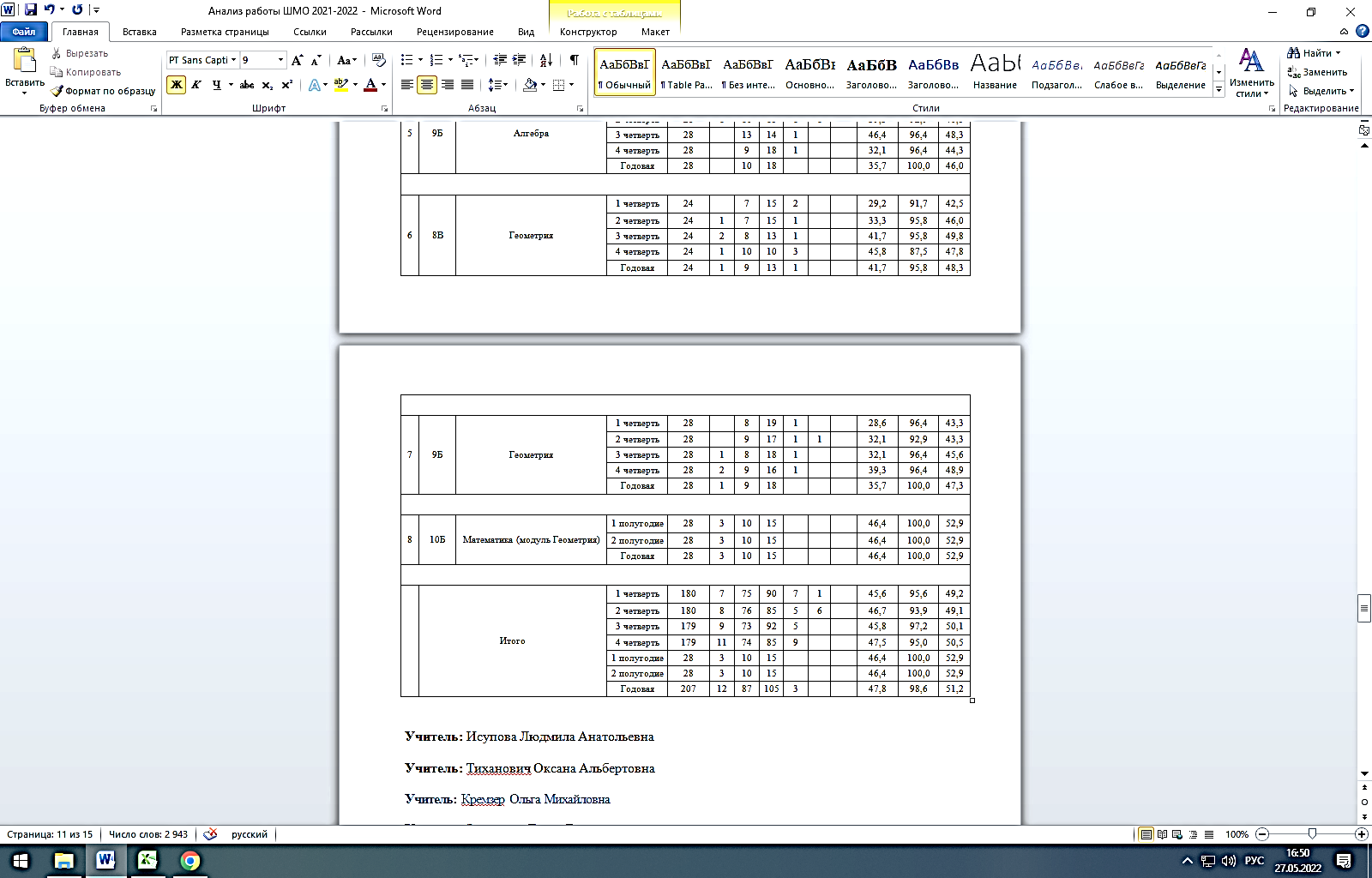 
Учитель: Исупова Людмила Анатольевна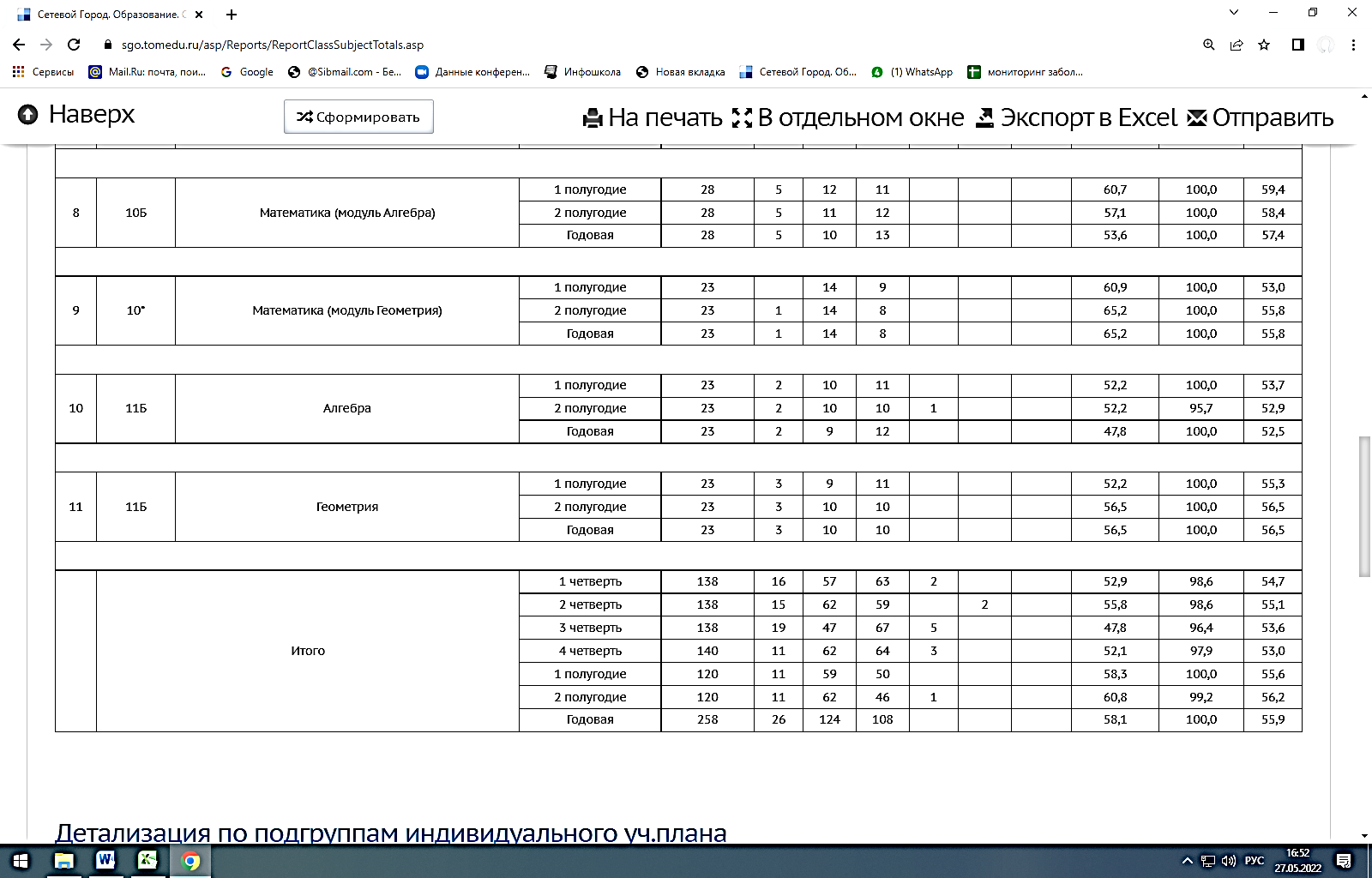 
Учитель: Тиханович Оксана Альбертовна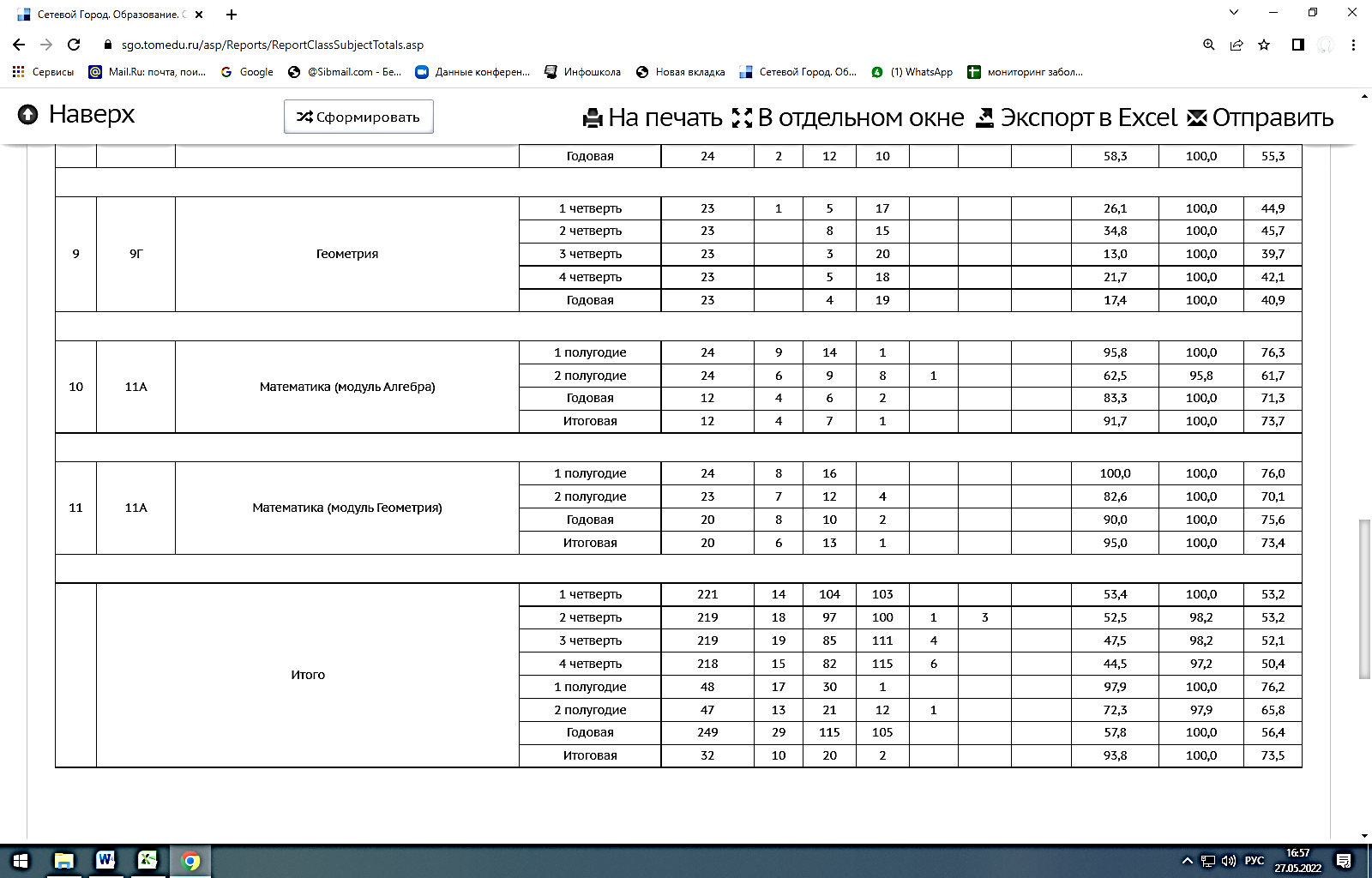 Учитель: Кремзер Ольга Михайловна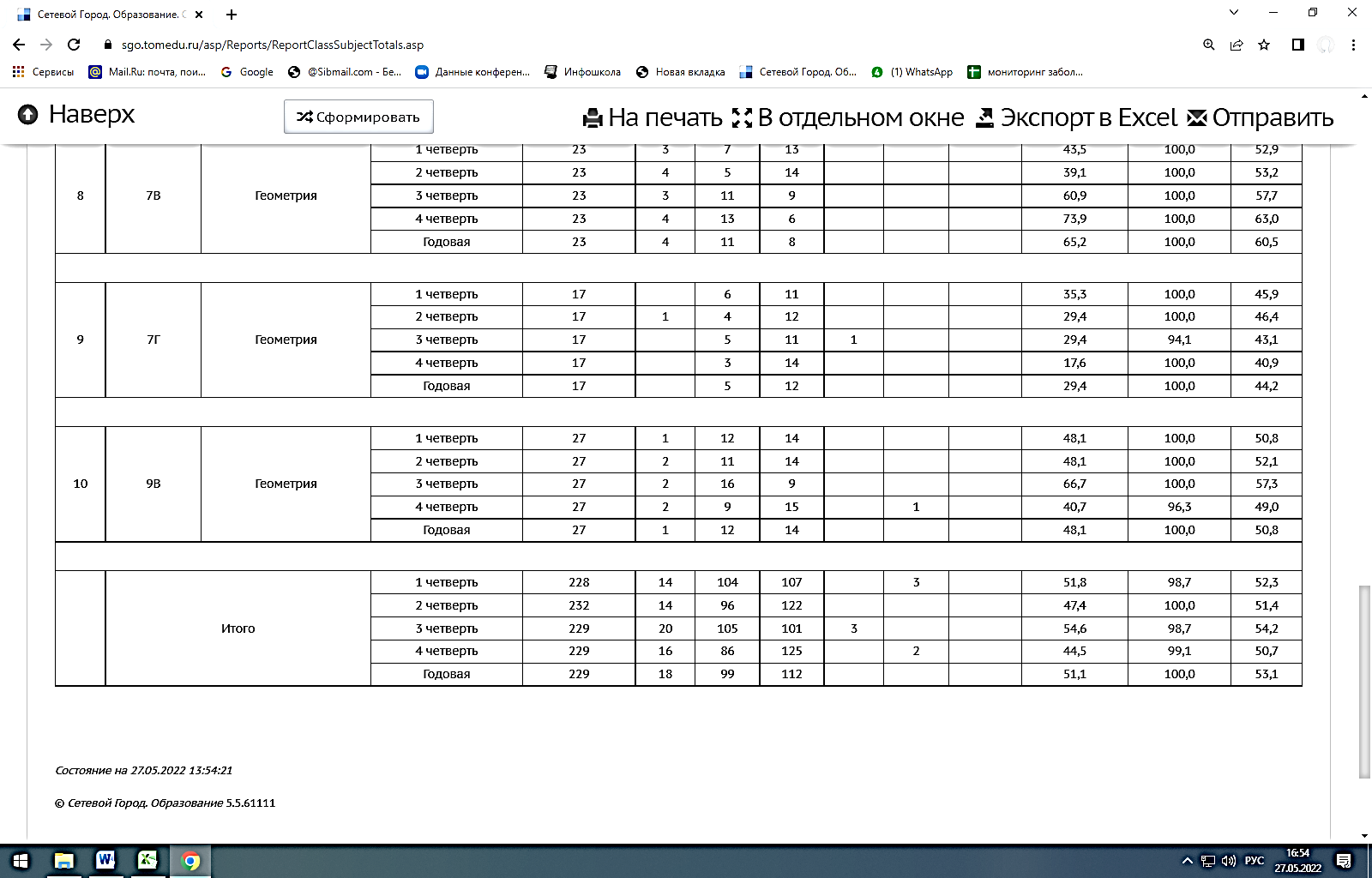 Учитель: Завьялова Елена Владимировна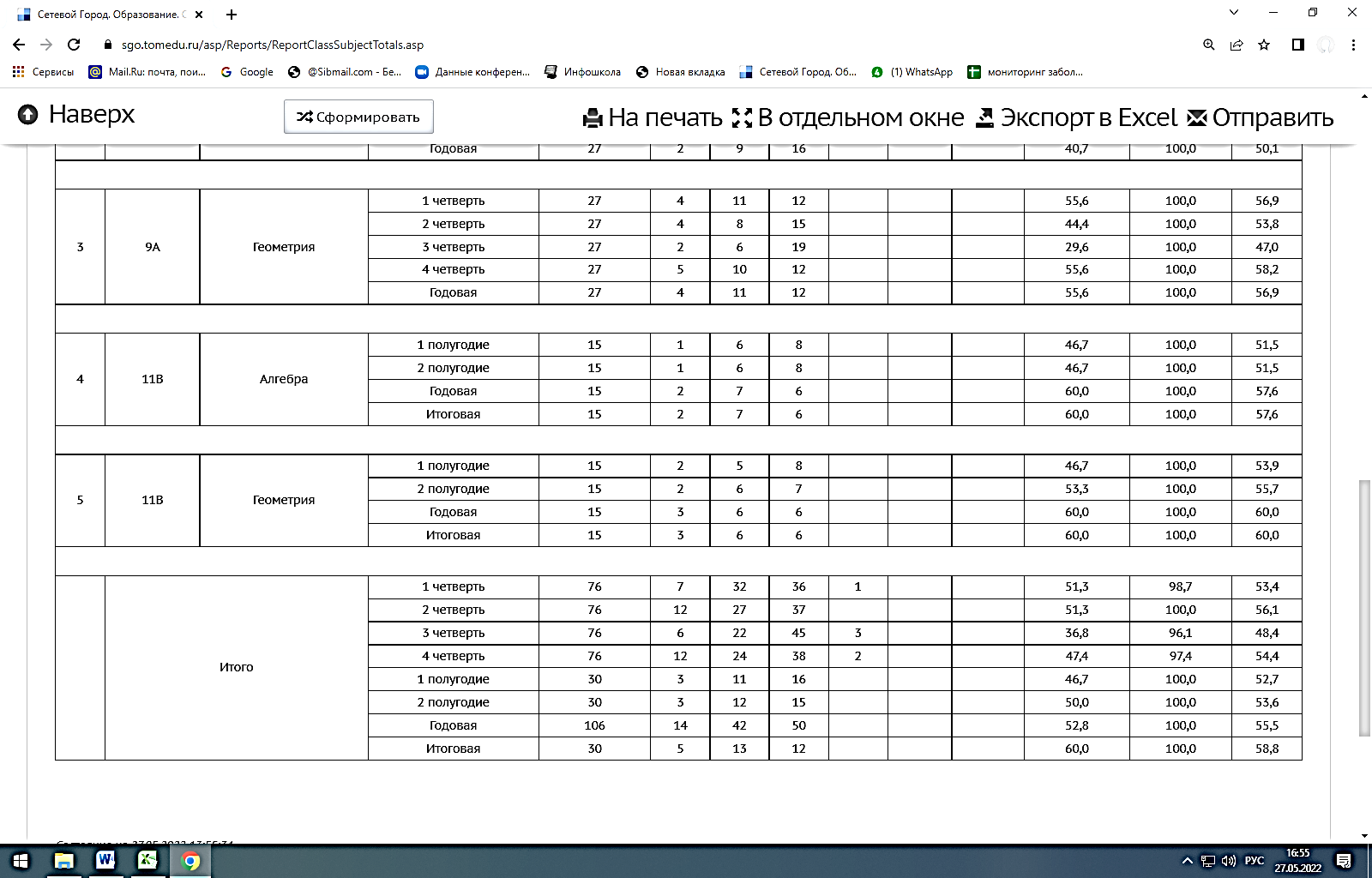 Взаимное посещение уроковНеделя математикиДеятельность МО по развитию и использованию специализированных учебных кабинетов: Анализ наличия необходимых учебников  Анализ наличия технических средствВыводы:1. Работу ШМО признать удовлетворительной.2. Учащиеся достигли базового компонента образования по предмету в достаточной мере.Признать уровень учителей в качестве преподавания достаточным.Задачи, поставленные ШМО :Повышение качества математического образования (совершенствование системы подготовки учащихся к итоговой аттестации, формирование внутренней оценки качества обученности учащихся, анализ контрольных работ, пробных работ ОГЭ и ЕГЭ) в соответствии с основным положением Концепции развития математического образования в РФ.- выполненоОвладение технологиями работы с интерактивным оборудованием и активизация его использования в учебном процессе - выполнено частично.Продолжить работу по внедрению Интернет - технологий при подготовке учителей к урокам- выполнено частично.Совершенствование технологии и методики работы с одаренными детьми- выполнено частично.Повышение профессионального мастерства педагогов черезсамообразование, участие в творческих мастерских, использование современных информационных технологий. Совершенствованиематериально-технической базы преподавания математики в соответствии с требованиями к оснащению образовательного процесса ФГОС ООО.- выполнено.·         Продолжить работу по освоению технологии системно-деятельностного подхода, направленной  на реализацию компетентностного подхода.- выполнено частично·         Повышать профессиональное мастерство педагогов через самообразование, участие в методических семинарах, педсоветах, конференциях, использование современных информационных технологий. – выполнено частично·         Совершенствовать технологии и методики работы с одаренными детьми.- выполнено частично·         Развивать содержание образования в области математики в том числе путем интеграции основного и дополнительного образования.- выполнено частичноРаботы по теме самообразования;-Творческими отчетами;-Открытыми уроками на ГМО- 4 чел.-Проведением недели математики- 3 чел.-Обучением на курсах повышения квалификации – 4 чел.-Участием в конкурсах педагогического мастерства- 2 чел.Факторы, повлиявшие положительно на достижение целей:Профессионализм педагогов;Индивидуальные консультации;Факультативные занятия;Предметная неделя.Факторы, повлиявшие отрицательно на достижение целей:Перегрузка учащихся по учебному плану.Большая нагрузка учителей, работа в две смены..          Всем учителям ШМО активизировать работу с сильными учащимися и с кандидатами на медали; продумать работу с ребятами, испытывающими трудности в усвоении учебного материала; посещать уроки своих коллег; в своей работе применять нетрадиционные методы и формы обучения; спланировать проведение открытых уроков; принимать активное участие в городских, областных и всероссийских мероприятиях по математике.В задачи ШМО на 2022-2023 учебный год включить:Улучшить внеурочную работу с обучающимися в рамках программы «Проектная и исследовательская деятельность в 5-10 классах»Активизировать работу по освоению новых образовательных программ, формированию нового мышления в контексте обновленных ФГОСОпределение учителями индивидуальной траектории продвижения в освоении обновленных ФГОС ООО (составить индивидуальный план профессионального развития)Организовать участие учителей математики в вебинарах, дистанционных курсах по математике и другим актуальным темамиВзаимопосещение уроков;Проведение открытых уроков в рамках секции;Аттестация на следующий учебный год:     нетРуководитель  ШМО :                                                 Воронина Н.НУчителькласс                         Вид работы 1.Воронина Н.Н.5Б5Д8В9БВнеурочная деятельность «Занимательная математика»Внеурочная деятельность «Занимательная математика»Внеурочная деятельность  «Избранные вопросы математики»Внеурочная деятельность «Математический практикум»2.Петрова З.А.9ВВнеурочная деятельность «За страницами учебника»3.Маркова С.А.8А9АВнеурочная деятельность «Математика для всех» Внеурочная деятельность «Математический практикум»Заседания МОсрокответственныеТема: «Планирование и организация методической работы учителей математики на 2021– 2022 учебный год».августРук. МО Воронина Н.Н.Тема : «Формирование у школьников проектно- исследовательских и коммуникативных навыков»ноябрьРук. МО Воронина Н.Н.Тиханович О.А.Петрова З.А.Тема: «Моделирование современного урока всоответствии с требованиями реализации ФГОС».январьРук. МО Воронина Н.Н.Исупова Л.А.Кремзер О.М.Тема: «Мониторинг результатов обучения в соответствии с требованиями ФГОС второго поколения»мартРук. МО Воронина Н.Н.Члены МОТема: Анализ работы МО в 2021-2022 учебном         годумайРук. МО Воронина Н.Н.Члены МО№п/пНазваниеПроблема, которую решали в текущем годуЗадача деятельностиНаименование результата Количество заседанийКоличество участников-педагогов1Рабочая программа по математике 5-6 класс.Разработка рабочей программы по математике 5-6 классов с учетом требований обновленного ФГОСРазработать рабочую программу и апробировать в 5-х классахРабочая программа по математике 5-6 класс242Рабочая программа по алгебре 7-9 класс Разработка рабочей программы по алгебре 7-9 класс с учетом требований обновленного ФГОСРазработать рабочую программу по алгебре 7-9Рабочая программа по алгебре 7-9 класс243Рабочая программа по геометрии7-9 класс Разработка рабочей программы по геометрии 7-9 класс с учетом требований обновленного ФГОСРазработать рабочую программу по геометрии 7-9Рабочая программа по геометрии 7-9 класс244Рабочая программа по теории вероятности и статистике7-9 класс Разработка рабочей программы по теории вероятности и статистике 7-9 класс с учетом требований обновленного ФГОСРазработать рабочую программу по теории вероятности и статистике 7-9Рабочая программа по теории вероятности и статистике 7-9 класс24Название конкурсаУровеньДата проведенияРезультатВсероссийский конкурс «ФГОС класс»Блиц-олимпиада «Методика и технологии обучения математике»всероссийский28.11.2021Тиханович О.А.-Победитель(II место)Областная олимпиада для учителей в области математического образованиярегиональный11.2021Воронина Н.Н.-участиеДоклад, публикация, выступление, мастер-класс, форум, вебинар, семинар, круглый стол, представление опытаУровеньНазвание мероприятияТемаДата представления опытаВыступлениеТиханович О.А.региональныйАвгустовская конференция работников образования Томской области«Актуальные тенденции развития  математического образования на территории ЗАТО Северск.»27.08.2021Представление опыта (выступление Тиханович О.А.)школьныйпедсовет«Метапредметная направленность урока математики и развитие познавательных способностей учащихся»21.03.2022Мастер- классТиханович О.А.ВсероссийскийМастер-класс«Повышение качества образования с использованием цифровых инструментов Якласс»01.10.2021Тиханович О.А.региональныйПроцедура оценки методических компетенций учителей Томской областиПроцедура оценки методических компетенций учителей Томской областиРекомендован для включения в региональный методический актив («учитель-методист») Выступление Воронина Н.Н.школьныйМОФормирование у старшеклассников проектно-исследовательских и коммуникативных умений10.11.2021Выступление Кремзер О.М.школьныйМОСпособы моделирования современного урока в соответствии с требованиями реализации ФГОС второго поколения.19.01.2022ВыступлениеИсупова Л.А.(обмен опытом)школьныйМОПодготовка учащихся к итоговой аттестации ( обмен опытом)19.01.2022Исупова Л.А.7ДУрок –практикум « Геометрические построения»Исупова Л.А.7ДСмотр знаний по теории «Формулы сокращенного умножения»Исупова Л.А.10БУрок-зачет «Формулы тригонометрии»Исупова Л.А.11БУрок-зачет «Я знаю геометрию»Исупова Л.А.7ДУрок –практикум « Геометрические построения»Тиханович О.А.6Б, 6ДУрок-игра «Действия с обыкновенными дробями»Тиханович О.А.7БСмотр знаний «Формулы сокращенного умножения»Тиханович О.А.8БСмотр знаний «Решение квадратных уравнений»Тиханович О.А.11АМатематическая викторина в 11 классе «Я знаю математику»Кремзер О.М.5АУрок-игра «Геометрия вокруг нас»Кремзер О.М.5ГУрок-путешествие «Действия с натуральными числами»Кремзер О.М.7АУрок-соревнование «Восхождение на пик знаний»Кремзер О.М.7ВУрок-зачет «Я знаю геометрию»Кремзер О.М.7ГУрок-игра «Слабое звено»Воронина Н.Н.5БУрок-игра «Поле чудес» «Геометрические фигуры»Воронина Н.Н.5БУрок-игра «Действия с натуральными числами»Воронина Н.Н.6ВУрок-соревнование «Обыкновенные дроби»Воронина Н.Н.8ВУрок-зачет «Четырехугольники»Воронина Н.Н.9БУрок-зачет «Я знаю геометрию»Кремзер О.М.Информационные технологии в сочетании с традиционными методами обучения в 9 классе.Воронина Н.Н.Модульное обучение - преподавание в 9 классе.Исупова Л.А.Технологии уровневой дифференциацииТиханович О.А.Модульное обучение – подготовка к ОГЭ и ЕГЭ в 9 и 11 классе.№п\пМероприятие, форма участия, дата проведенияКол-во участниковРезультат участия1Всероссийская олимпиада школьников (школьный этап)1175-победители44-призеры2Всероссийская олимпиада школьников(муниципальный этап)122 призера3Всероссийская олимпиада школьников(региональный этап)1участие4Открытая региональная межвузовская олимпиада школьников (ОРМО) отборочный тур42 призера5Отраслевая физико-математическая олимпиада школьников «Росатом» отборочный тур(очная)83 призера6XXIX Межрегиональная олимпиада школьников САММАТ (очный отборочный тур)82 призера7Региональная математическая игра «Математический ринг» 64 место8Всероссийская олимпиада на платформе «Учи.ру» «BRICS.MATH»126126-победители и призеры9Открытая региональная межвузовская олимпиада школьников (ОРМО) заключительный тур2участие10Отраслевая физико-математическая олимпиада школьников «Росатом» заключительный тур(очная)3участиеВсероссийская онлайн-олимпиада Учи.ру по математике. Основной тур(февраль 2022)20 3-призерыВсероссийская онлайн-олимпиада Учи.ру по математике. Отбор в финал(02.03.2022)3 1 призер13.Математический конкурс-игра «Кенгуру» (17.03.2022)351 победитель в области, 2 победителя в городе , 3 призера в городе14.XXIX Межрегиональная олимпиада школьников САММАТ (очный заключительный тур)2участие№ п\пВид, название методического продукта Уровень представления продукта(Всероссийский, региональный, муниципальный)Категория потребителейКакими ОУ используется продукт1Рабочая программа по математике 5-6 классмуниципальныйУчителя МБОУ «СОШ №198»2Рабочая программа по алгебре 7-9 классмуниципальныйУчителя МБОУ «СОШ №198»3Рабочая программа по геометрии 7-9 классмуниципальныйУчителя МБОУ «СОШ №198»4Рабочая программа по статистике и теории вероятностей 7-9 классмуниципальныйУчителя МБОУ «СОШ №198»учительдата клсписвып«5»«4»«3»«2»Абс%Кач%Кремзер. О.М.Входная административная контрольная работа06.10.215А2219028952,610,5Воронина Н.Н.Входная административная контрольная работа06.10.215Б2523874482,665,2Кремзер. О.М.Входная административная контрольная работа06.10.215В28210411671,419Кремзер. О.М.Входная административная контрольная работа06.10.215Г25220410863,618,5Воронина Н.Н.Входная административная контрольная работа06.10.215Д2321645671,447,6Исупова Л.А.Входная административная контрольная работа05.10.2110А23210210057,19,5Петрова З.АВходная административная контрольная работа05.10.2110Б2825046154016учительдата клсписвып«5»«4»«3»«2»Абс%Кач%Кремзер. О.М.29.04.225А2222131076719Воронина Н.Н.29.04.225Б2525996010075Кремзер. О.М.29.04.225В2828491238946Кремзер. О.М.29.04.225Г2525471048444Воронина Н.Н.29.04.225Д23236107010070Всего121121243845148851КлассУчительПо спискуПисалоОтметка по 5-балльной шкалеОтметка по 5-балльной шкалеОтметка по 5-балльной шкалеОтметка по 5-балльной шкалеКачествоКлассУчительПо спискуПисало«2», ч-%«3» ч-%«4» ч-%«5» ч-%Человек -%9АЗавьялова Е.В.27271-4%9-33%12-44%5-19%17-63%9БВоронина Н.Н.282807-25%17+2(ГВЭ)=19-68%2-7%21-75%9ВКремзер О.М.27266-23%10-38%9-35%1-4%10-39%9ГТиханович О.А23235-22%10+1(ГВЭ)=11-48%5+1(ГВЭ)=6-26%1-4%7-30%Всего10510412-11%37-36%46-44%9-9%55-53% № задания1234567891011121314202122Учительвыполнили верноЗавьялова Е.В.%Выполнено верно242020822242520242520171616741Воронина Н.Н.%927777228592967792967765626227154Выполнено верноКремзер О.М.%Выполнили верноТиханович О.А.%Всего% № задания1516171819232425Учительвыполнили верноЗавьялова Е.В.%выполнили верно2518252417310Воронина Н.Н.%96699692651240выполнили верноКремзер О.М.%Выполнили верноТиханович О.А.%Всего%КлассУчительПо спискуПисалоОтметка по 5-балльной шкалеОтметка по 5-балльной шкалеОтметка по 5-балльной шкалеОтметка по 5-балльной шкалеКачествоч -%Средний баллКлассУчительПо спискуПисало«2», ч-%«3» ч-%«4» ч-%«5» ч-%Качествоч -%Средний балл11АТиханович О.А2411БИсупова Л.А.2311ВЗавьялова Е.В.15Всего№ФИО учителяКлассПо спискуПисалоСредний баллМеньше 27 баллов1Тиханович О.А11А242Исупова Л.А.11Б233Завьялова Е.В.11В15всего62ФИО учителя № задания1234567891011Тиханович О.А.выполнили верно%Исупова Л.А.выполнили верно%Завьялова Е.В.выполнили верно%Всеговыполнили верно%ФИО учителя № задания12131415161718Тиханович О.А.выполнили верно%Исупова Л.А.выполнили верно%Завьялова Е.В.выполнили верно%Всеговыполнили верно%ФИО учителяУрок.Кто посетилВоронина Н.Н.5Б «Деление на десятичную дробь»9Б  «Повторение. Треугольники.»Кремзер О.М.Тиханович О.А.Исупова Л.А.10А «Решение простейших тригонометрических уравнений»8Г «Решение квадратных уравнений по формуле»Воронина Н.Н.Тиханович О.А.Кремзер О.М.5Г «Сложение и вычитание десятичных дробей»9В «Повторение. Квадратные корни и свойства»ВоронинаН.Н.Тиханович О.А.Тиханович О.А.11А «Логарифмические уравнения. Обобщающий урок»9Г «Площади четырехугольников»Исупова Л.А.Кремзер О.М.  Классы                        Название Отв. учитель5 классыПутешествие в страну «Геометрия»Воронина Н.Н.7 классыМатематическая игра «Математическая биржа»Исупова Л.А.11 классыМатематическая викторинаТиханович О.А.КлассыУчебникОбеспечение в %5 классыМатематика, Виленкин Н.Я.100%6 классыМатематика, Виленкин Н.Я.100%7 классыАлгебра,Макарычев Ю.Н Геометрия,АтанасянЛ.С.Геометрия, Мерзляк А.Г.100%8 классыАлгебра,Макарычев Ю.НГеометрия,АтанасянЛ.С.Геометрия. Мерзляк А.Г.100%9 классыАлгебра,Макарычев Ю.Н Геометрия,АтанасянЛ.С.Геометрия. Мерзляк А.Г.100%10 классыАлгебра и начала анализа, МордковичА.Г., Алгебра и начала анализа,Алимов.Геометрия,Атанасян Л.С.100%11 классыАлгебра и начала анализа, МордковичА.Г.Алгебра и начала анализа,Алимов.Геометрия, АтанасянЛ.С.100%ФИО учителя№ кабинетаТехнические средства         Исупова Л.А.335Персональный компьютер, принтер, электронная доска ВоронинаН.Н.334Персональный компьютер, проектор, принтерКремзер О.М333Персональный компьютер, проектор, экран332Персональный компьютер, проектор, экран, принтерТиханович О.А.331Персональный компьютер, электронная доска